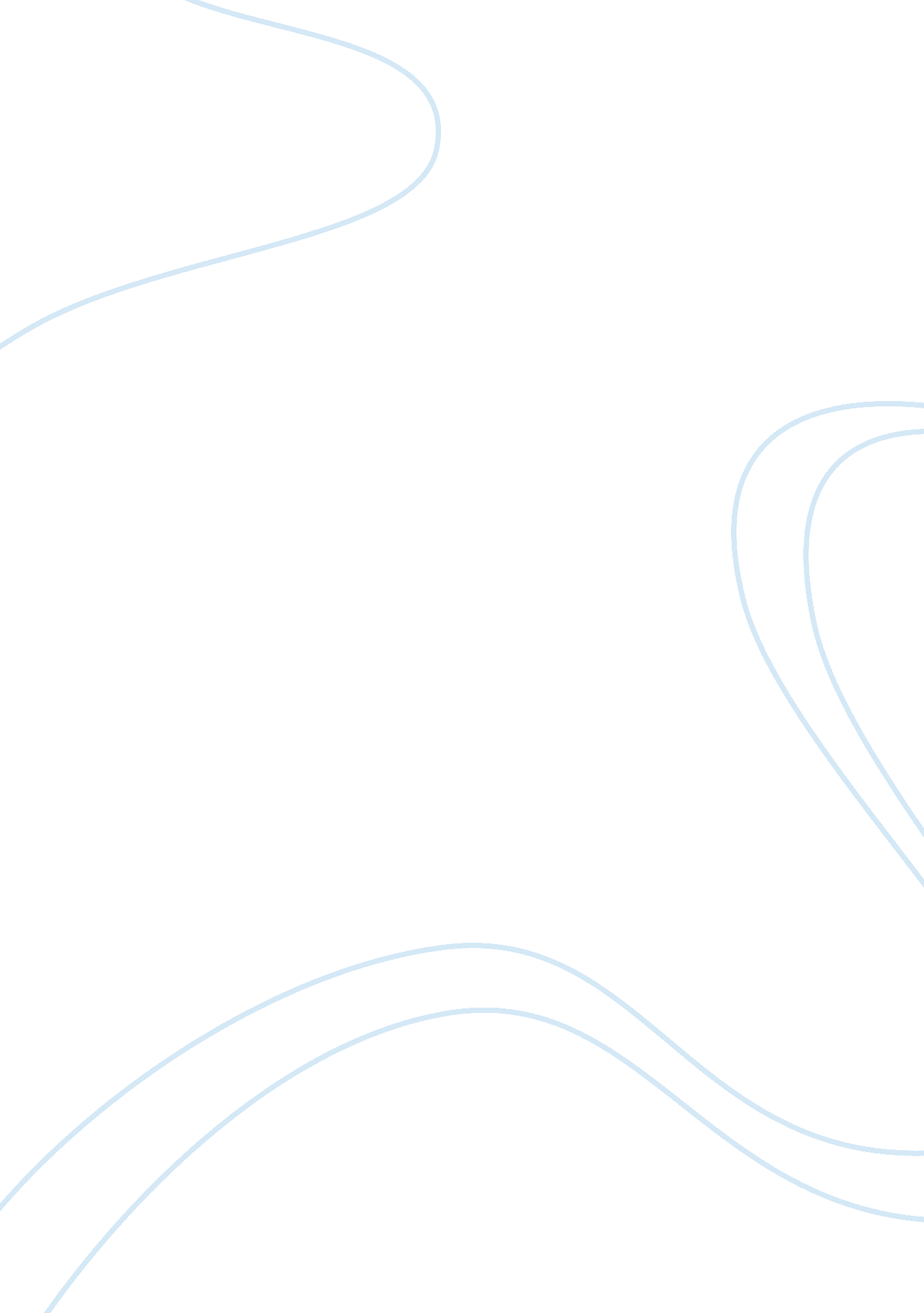 Advocacy planHealth & Medicine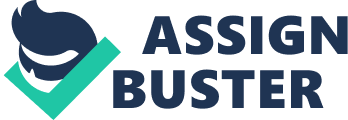 Advocacy Plan s)_____________________ Questions Your answers, ideas etc. On what health problem do you want to focus your advocacy plan? 
The high infant mortality rates in Detroit 
What are the causes of this health problem? 
Women in the Detroit area do not receive sufficient education on how to carry pregnancies to full term. 
Women lack the knowledge of how to take care of their newborn babies. 
Parents are ill-equipped with the knowledge of how to take care of their babies during the first year. 
What are the changes or outcomes you want to see? 
I want to see all women in Detroit carry their pregnancies successfully till delivery. I am also eager to see parents, and in particular, first-time parents, care for their babies well and reduce the current infant mortality to near zero. 
What other people and/or organizations could help out? 
The city’s health department 
The state’s health educators 
City officials 
Organizations 
Detroit Community Health Connection 
Healthy Detroit 
Community Health Awareness Group 
What are the best ways to present your ideas to other people? Minimum of 3, including letter writing. 
letter writing/email 
press/media release 
newspaper editorial 
announcements 
posters 
lobbying 
parent involvement 
Outline your action plan: 
Supplies needed 
Task assignments 
Timeline 
other 
Supplies Needed 
Computers, internet access, printer, letter size printing papers, large poster cards, 
Task assignments 
Four staff members of Community Health Awareness Group to help 
20 colleagues to help in mailing and preparation of letters 
20 colleagues to aid in distribution of posters 
Healthy Detroit to provide means of making announcements to residents of the area 
One member of the city’s health department to help reach the media 
Timeline 
By October 30, 2015, secure permission and support from the local authorities 
By November 15, inform parents and get their consent to attend and participate in the education program 
By November 30, put posters, send mails, submit adverts to the press, and newspaper editorials 
By December 20, hold about twelve educative meetings in various places around Detroit 
Budget 
$1000 